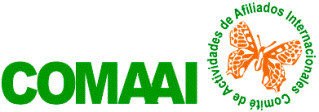                         ESCUELAS EDUCACIONALES DEL NGC, INC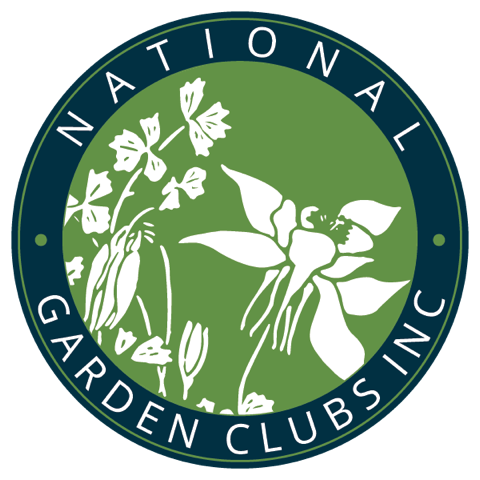                         FORMULARIO AIP#IV  R  EE NGCPROTOCOLO IV:  REGISTRO EVENTO DE RENOVACIÓN MÚLTIPLE PRESENCIALNIC Y NOMBRE DE DIRECTORA LOCAL: EMAIL: TELÉFONO CELULAR:                                 INDIQUE EL TIPO DE RENOVACIÓN QUE SOLICITA:    DOBLE       TRIPLE       EVENTO OFRECIDO DURANTE:      EVENTO PRESENCIAL      EVENTO DIGITAL     SOLICITA REGISTRO DE CRÉDITO DE RENOVACIÓN EN LAS ESCUELAS DE:   
Horticultura       Paisajismo        Medio Ambiente      EL EVENTO ES PATROCINADO POR:  Club de Jardines        Consejo                                                                   Grupo de Estudios     Federación                                             NOMBRE NÚMERO REGISTRO NGC   PAGO  DE CUOTA NGC ESTÁ ACTUALIZADA AL NGC:     SI      NOPAÍS: FECHA DE LOS EVENTOS A PRESENTAR:FIRMA DE LA DIRECTORA  DE RENOVACIONES MÚLTIPLESFECHA IA/PN/HG Febrero 2024